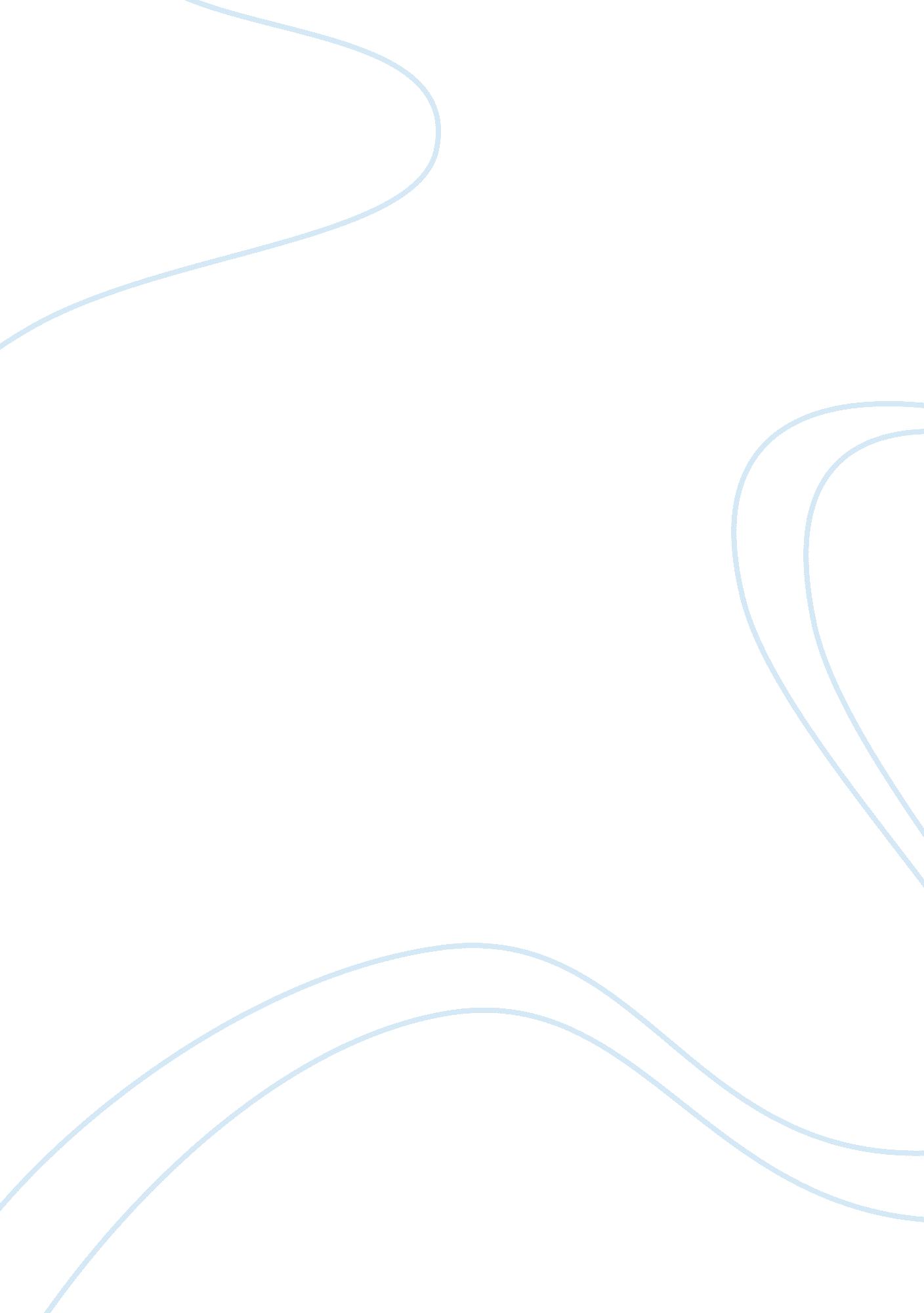 Essay on public policy second mid commentEnvironment, Pollution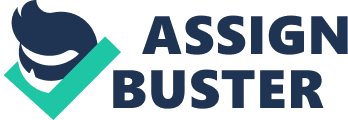 The answer which has been penned in response to the question in context delves deep into the nature of the Federal state and the functionalism of the federal structure which has its intricacies. One gets a comprehensive view of the federal structure by reading the answer. The Wichita Contamination Case’s details, however, have not been discussed in detail in the answer. The answer provides an overview of the importance of intergovernmental relations and relates the matter to the Wichita issue well. There is not detailed data about the procedure of procuring the money and amenities on the part of the city administration for starting the process of decontamination. The chronology of events and the bargains have not been discussed. However, one can easily understand the issue after going through the answer and the importance of interrelation among the governmental bodies has been established clearly with description. 
The answer then goes on to talk about intergovernmental relations in the federal structure of the United States of America and relates it to the Wichita Contamination case. The requirement and functionality of IGR has been described clearly and one gets to understand how it all functions in the structure. There is description about the political bargaining which was involved in the case in context and the factor of interdependency has also been addressed in the answer. 
Speaking holistically, the answer provides an overall clear response to the questions and relates the concepts with the particular case in context quite well. One understands the importance and function of the IGR and Federal structure. However, a brief description of the chronology of bargain and negotiations which were involved in the Wichita Contamination case would have made one comprehend the issue with utmost clarity. 